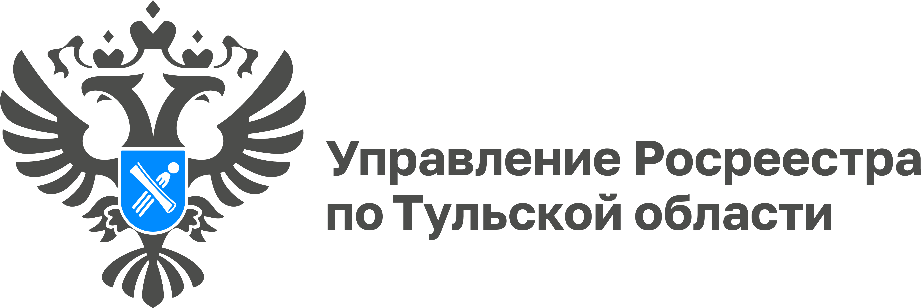 Управление Росреестра по Тульской области напоминает об обеспечении сохранности пунктов государственной геодезической сетиОтрасль геодезии и картографии обеспечивает решение широкого круга государственных задач в сфере территориального планирования, архитектурного и строительного проектирования, кадастрового учета недвижимого имущества в целях его гражданского оборота, решение задач в сфере экологии и ряда других.Росреестр является федеральным органом исполнительной власти, осуществляющим функции по оказанию государственных услуг в сфере геодезической и картографической деятельности. Основными полномочиями Росреестра в области геодезии и картографии являются: организация геодезических и картографических работ федерального назначения, государственный геодезический надзор и лицензирование геодезической и картографической деятельности.Сегодня для получения точных данных при выполнении геодезических работ используется высокоточное геодезическое оборудование, основными преимуществами которого являются простота в использовании и высокая точность измерений.С помощью такого оборудования специалисты Управления Росреестра по Тульской области установили местонахождение более
1,6 тыс. пунктов государственной геодезической и нивелирной сети. Благодаря такой работе измерения координат на местности в нашем регионе будет точнее.Геодезические пункты относятся к федеральной собственности, находятся под охраной государства, и рассчитаны на использование в течение длительного времени. Собственники земельных участков, на которых расположены геодезические знаки, обязаны уведомлять Росреестр обо всех случаях повреждения пунктов, предоставлять возможность подъезда (подхода) к ним для выполнения геодезических измерений. Несоблюдение вышеуказанных требований влечет за собой административную ответственность.«Нередко собственники объектов недвижимости даже не знают, что на территории их объекта имеется пункт ГГС. Собственники земельных участков могут уточнить, имеется ли на их участке такая охранная зона ГГС, заказав выписку из ЕГРН или воспользовавшись бесплатным электронным сервисом Росреестра «Публичная кадастровая карта», - уточнила заместитель руководителя Управления Росреестра по Тульской области Виктория Ишутина.